  Управление дошкольного образования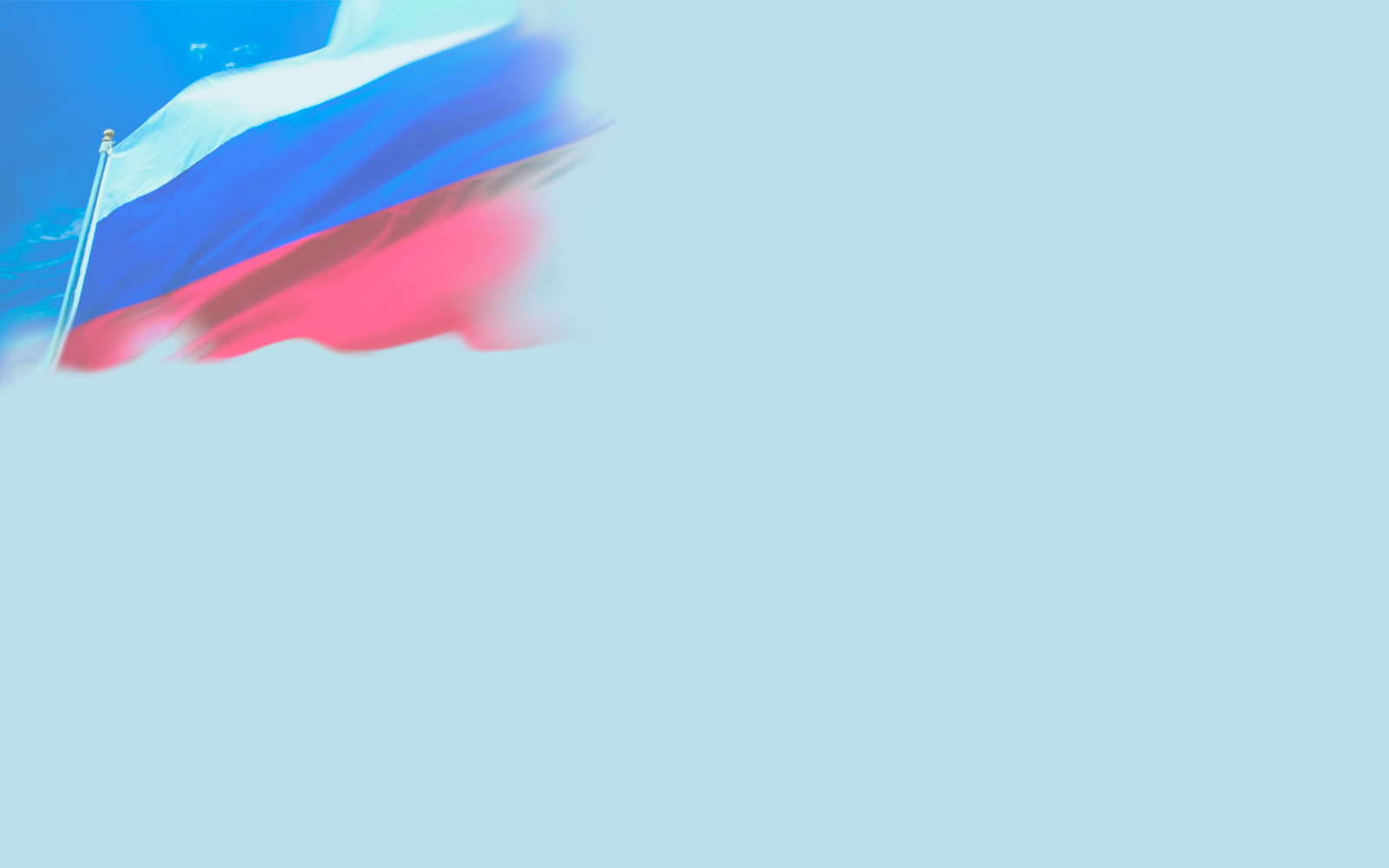 Администрации города ГлазоваМуниципальное бюджетное дошкольное образовательное учреждение«Детский сад № 26»Конспект непосредственно-образовательной деятельностина тему «Поезд «Победы» по городам-героям России»(старшая группа)                                                                                   Составитель:                              воспитатель                                                                высшей квалификационной категорииФранцузова Наталья Александровнаг. Глазов, 2021 годЦель: ознакомление детей с городами-героями и подвигом нашего народа в годы Великой Отечественной войны.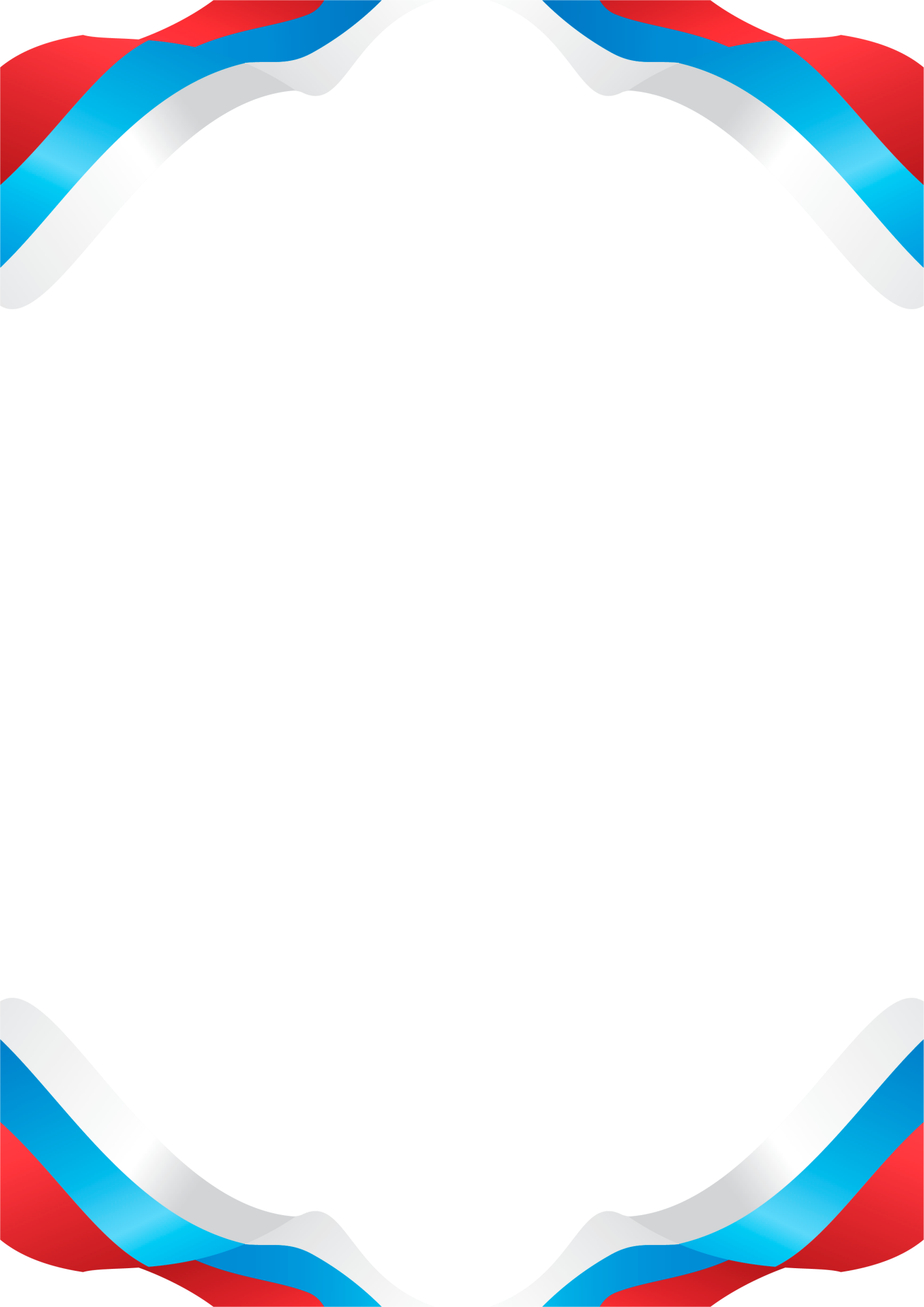 Задачи:сформировать представления о городах-героях (Волгоград, Курск, Севастополь, Москва) и значимых военных событиях;закреплять знания о родах войск;уточнять и расширять представления о героях-защитниках страны в годы ВОВ, о нравственных качествах солдата;расширять представления о государственных праздниках страны;уточнять и расширять представления о героях-защитниках страны в годы ВОВ, о нравственных качествах солдата;ввести понятия «город-герой», «отечество», «поезд победы», «оборона», «знамя Победы»;развивать познавательный интерес;развивать логическое мышление;развивать связную речь и умение давать полный ответ на поставленный вопрос;воспитывать чувство гордости за свою Родину, уважение к ветеранам ВОВ, умение сопереживать;воспитывать толерантное отношение друг к другу в процессе совместной деятельности.Оборудование: - проектор, ПК;- презентация «На поезде победы по городам-героям России»;- аудиозапись песни «Священная война». Музыка - Александр Александров Слова - Василий Лебедев-Кумач.- «золотая звезда»;- конверты с частями картинки «Знамя Победы»;- карточки с семафорными знаками и кодом к их расшифровке (на каждую группу);- набор картинок с деталями военной техники к дидактической игре «Собери военную технику» на каждого ребенка;- игровое поле «Твистер»;- набор картинок к дидактической игре «Разминируй поле» на каждого ребенка;- чистые листы бумаги на каждого ребенка;- цветные карандаши, фломастеры на каждого ребенка;- сюжетные картинки по теме НОД Предварительная работа:- знакомство с событиями Великой Отечественной войны через чтение книг, рассматривание иллюстраций, беседы;- просматривание документальных фотографий, фото-книги «Города-герои»;- организация музея боевой славы в группе.Ход НОДСписок используемой литературы:  1. Алешина Н.В. Ознакомление дошкольников с окружающим и социальной действительностью (старшая и подготовительная группа) - Москва: ЦГЛ, 20052. Ветохина А.Я. Нравственно-патриотическое воспитание детей дошкольного возраста. - Санкт-Петербург, Детство-Пресс, 2010;4. Города России: Энциклопедия / под ред. Лаппо. - М.: Большая Российская энциклопедия, 2003г.3. Маханева М.Д. Нравственно-патриотическое воспитание дошкольников. - Москва. Творческий центр Сфера, 2009.4. Радуга. Примерная основная образовательная программа дошкольного образования / [C. Г. Якобсон, Т. И. Гризик, Т. Н. Доронова и др.; науч. рук. Е. В. Соловьёва]. — 2-е изд., перераб. — М. : Просвещение, 2016. — 232 с.Интернет-ресурсы:https://infourok.ru/prezentaciya-goroda-geroi-velikoy-otechestvennoy-voyni-1763341.htmlhttps://yandex.ru/images/search?texthttps://montessoriself.ru/voennaya-tehnika-kartinki-dlya-detey/ЭОРХод НОДДействия детейСлайд 1 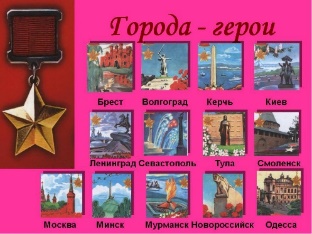 Слайд 2 «Поезд победы»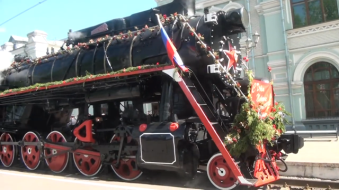 Слайд 3 Карта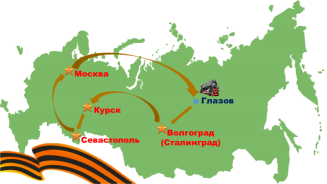 Слайд 4 Родина-мать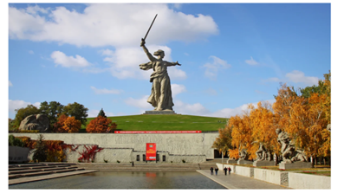 Слайд 5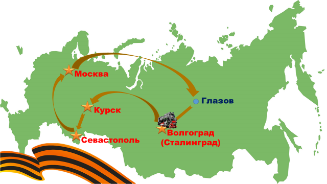 Слайд 6 Курск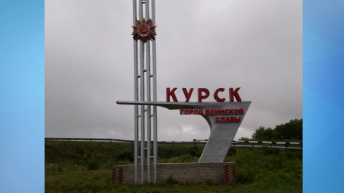 Слайд 7 Танковое сражение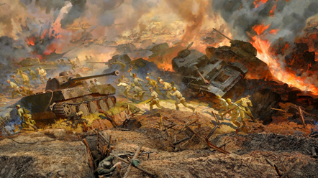 Слайд 8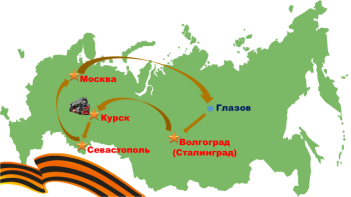 Слайд 9 Севастополь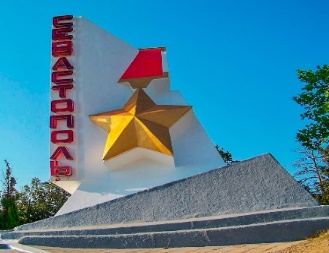 Слайд 10 Загадка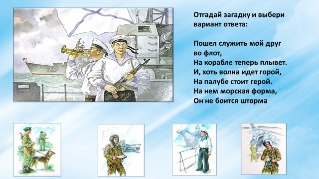 Слайд 11 Обелиск славы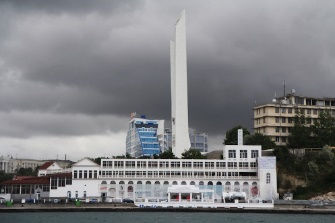 Слайд 12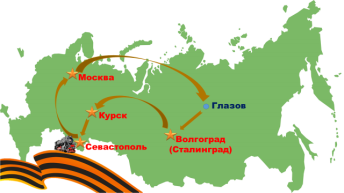 Слайд 13 Москва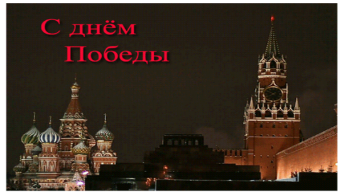 Слайд 14 Видеоролик Парад победы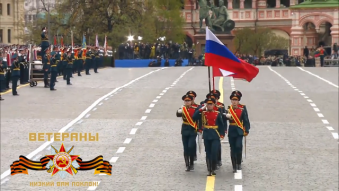 Слайд 15 Знамя Победы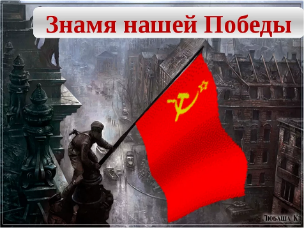 Слайд 16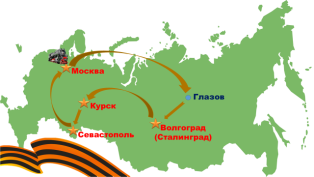 Слайд 17 Детский сад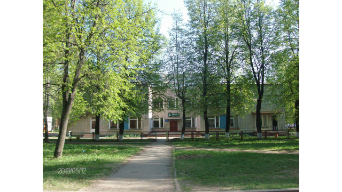 Вводная часть (организационный момент).Воспитатель вносит «золотую звезду».- Ребята, в нашем уголке боевой славы есть вот такая звезда. Где вы могли видеть такую звезду?(Воспитатель акцентирует внимание детей на факте, что звезда есть на значках и медалях, которыми награждали героев войны.)- Кто такой «герой»?- Каким он должен быть?Коммуникативная игра «Каким должен быть герой?»Воспитатель предлагает детям встать в круг и передавая друг другу звезду, назвать качества человека, которого называют «героем».Воспитатель: - Ребята, как вы думаете, могут города быть героями?- Что значит город-герой?Беседа: в годы Великой Отечественной войны не только военные, но и мирные жители городов и даже дети сражались с врагами, напавшими на нашу Родину. После войны такие города были награждены высокой наградой страны – золотой Звездой Героя, и стали носить гордое звание город-герой.Мотивация.Воспитатель: я предлагаю вам отправиться в путешествие по городам героям нашей страны. По окончании путешествия мы найдем предмет, который стал символом Победы нашей страны над врагом.В путешествие мы отправимся на поезде.Вот и он.(На экране видеозапись прибывающего поезда)Воспитатель: - Что необычного в нашем поезде?Как вы считаете, почему же он так называется?(Воспитатель вводит понятие «поезд Победы»)«Поезд Победы» — настоящий паровоз, на котором совершили историческую поездку ветераны Великой Отечественной войны.Основная часть.Нам пора отправляться, а двигаться наш поезд будет по карте.(Щелчок на значок «Поезд»)Воспитатель:Внимание, наш поезд прибывает в город-герой «Сталинград». Так он назывался в годы войны. Сегодня это город Волгоград- большой город на берегу Волги.Сталинградская битва продолжалась 200 дней и ночей. Главный монумент «Родина-мать зовет!» - одна из самых высоких статуй мира. Это символ Родины, зовущей на битву с врагом.(Звучит фрагмент аудиозаписи песни «Священная война»)Воспитатель: ребята, я вижу конверт, возможно там важная информация. Но, посмотрите, он находится на минном поле. Для того, чтоб его достать, поле необходимо разминировать.(Воспитатель обращает внимание детей на расположенное в стороне игровое поле «Твистер», в центре которого расположен конверт, а в ячейках- карточки с изображением предметов, относящихся к теме «Война. Армия»- «мины»)Дидактическая игра «Разминируй поле»Задача: каждый ребенок выбирает карточку с изображением предмета, относящегося к теме «Война. Армия». На игровом поле находит парную картинку и убирает ее с поля.Воспитатель: прежде, чем взять конверт, нужно убедиться, все ли мины разминированы.Воспитатель: молодцы ребята, задание выполнено, можно смело взять конверт.Воспитатель: это только часть чего-то, необходимо найти недостающие фрагменты. Отправляемся дальше.(Щелчок на значок «Поезд»)Воспитатель: И вот уже мы в городе –городе Курск. Вблизи города Курска на Курской дуге развернулось крупнейшее в истории войн сражение.Воспитатель: До позднего вечера на поле битвы не смолкал гул моторов, грохот снарядов. Правильно, это было танковое сражение.  И в этом сражении русские солдаты одержали победу!Одолеть врагов им помогала боевая техника.Воспитатель: ребята, какие виды боевой техники вы знаете?Предлагаю вам побыть конструкторами военной техники. Дидактическая игра «Собери военную технику»Воспитатель предлагает детям на выбор карточки с изображением части военной техники. На столе размещены карточки с изображением недостающих частей. Задача детей: выбрать из карточек недостающую часть, соотнести обе части и собрать цельную картинку.Воспитатель: какую технику вы собрали?Воспитатель: молодцы, ребята! И с этим заданием вы справились. Вот еще один конверт. (Воспитатель показывает конверт, к котором лежит еще одна часть картинки). Наш поезд отправляется дальше в город, где находится следующий конверт.(Щелчок на значок «Поезд»)Воспитатель: Наш поезд прибыл в город-герой Севастополь.Воспитатель: Кто же защищал этот город и прославил его, мы узнаем, если выполним задание.Загадка Полосатая рубашка,Вьются ленты за фуражкой.Он готов с волною спорить,Ведь его стихия — море.Воспитатель: правильно, это моряки. В годы Великой Отечественной Севастополь держался 250 дней и ночей. Это был крупнейшим советский порт на Чёрном море и главная военно-морская база страны. В память о героической битве при Сапун-горе у её подножия в 1944 году возвели обелиск СлавыВоспитатель обращает внимание детей на необычные послания.Воспитатель: возможно в этом послании очень важная для нас информация. - Но что это за символы? - Попробуем расшифровать это послание.Задание «Расшифруй послание»Дети делятся на группы (мальчики и девочки). Каждая группа получает свое послание и код к расшифровке. (в послании зашифрована фраза «Победа за нами»»)Задача групп расшифровать свое послание при помощи кода. После выполнения задания дети находят конверт, в котором находится часть картинки. Воспитатель: молодцы! Вы отлично справились с заданием. Недостает еще одной части. Нам нужно отправляться дальше.(Щелчок на значок «Поезд»)Воспитатель: победным салютом встречает нас Город-герой Москва.«Велика Россия, а отступать некуда – позади Москва!» Так говорили, когда враги стояли под Москвой. Здесь враг был разбит! В память о великой победе нашего народа ежегодно во всех городах России 9 мая проходят парады победы.  Главный парад проходит на Красной Площади в Москве. Воспитатель: ребята, предлагаю вам пройтись по Красной площади, как военные на параде.ФизкультминуткаКак солдаты на параде,Мы шагаем ряд за рядом,Левой — раз, левой — раз,Посмотрите все на нас.Все захлопали в ладошки —Дружно, веселей!Застучали наши ножкиГромче и быстрей! (Ходьба на месте.)Воспитатель: Мы сегодня с тобой на параде шаг чеканя в колонне идём. Всем живущим Победа- награда майским, праздничным, радостным днём.Демонстрация видеоролика «Парад победы»Воспитатель: Вот и последний конверт. Посмотрим, что в нем.Нужно соединить все части и тогда мы увидим, что это за символ Победы.Дидактическая игра «Собери картинку»Задача детей собрать картинку из частей.Воспитатель: что у нас получилось?Это знамя Победы. Знамя Победы развевалось над Берлином — это означало, что война окончена, завоевана долгожданная победа.Затем Знамя Победы перевезли в Москву для участия в Параде Победы.Воспитатель: Предлагаю вам разместить его в нашем музее боевой славы в память об этом дне. А для этого нам нужно вернуться в детский сад. Внимание, поезд отправляется.(Щелчок на значок «Поезд»)Вот мы и дома.  Разместим наше знамя в уголке боевой   славы.Заключительная частьВоспитатель:Ребята, понравилось вам наше путешествие?Предлагаю вам вспомнить, в каких городах-героях мы с вами побывали? Почему они так называются?- Что интересного вы узнали?Свои впечатления о нашем путешествии вы можете выразить в рисунках. Мы сделаем выставку ваших работ.Переход к свободной деятельности.РисованиеДети находятся в свободной деятельности.Ответы детейОтветы детей.Дети, стоя по кругу, передают друг другу звезду и называют слова, характеризующие героя.Ответы детей.Ответы детейДети следят по карте за движением поезда.Дети слушают аудиозапись.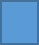 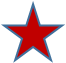 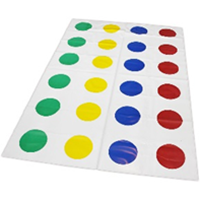 Дети выполняют задание.Воспитатель вместе с детьми проверяет правильность выполнения задания)Дети открывают конверт, в нем часть картинки.Ответы детей.Дети выполняют задание за столами.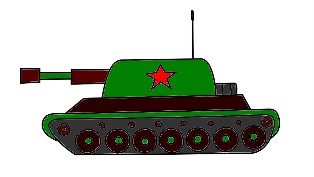 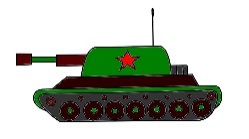 Ответы детей.Дети отгадывают загадкуДети рассматривают послание.Ответы детейДети выполняют задание в группах.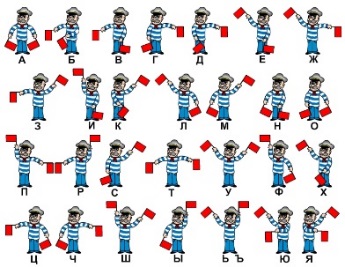 Дети выполняют движения в соответствии с текстом.Просмотр видеороликаДети открывают конверт, в нем последняя часть картинкиДети совместно собирают картинку из частей.Ответы детей. Вместе с воспитателем дети размещают знамя в музее.Ответы детейДети самостоятельно рисуют.Дети совместно с воспитателем оформляют выставку рисунков.